INSCHRIJVINGSFORMULIER SESSIE 2024Gelieve duidelijk leesbaar en in drukletters in te vullen.
Ik, ondergetekende,NAAM EN VOORNAAM	: ………………………………………………………….........................BEROEP			: ………………………………………………………….........................ORGANISATIE		: ………………………………………………………….........................ADRES 			: ………………………………………………………….........................				  ………………………………………………………….........................				E-MAIL			: ………………………………………………………….........................wens deel te nemen aan de sessie 2024 van het Studiecentrum voor Militair Recht en Oorlogsrecht.Jaarlijks lidmaatschapIk stort op rekening BE02 3100 3695 2440 van het Studiecentrum voor Militair Recht en Oorlogsrecht (vzw) de som van:□  € 30□  € 15 (studenten) Optioneel abonnement op The Military Law and the Law of War Review / La Revue de Droit militaire et de Droit de la Guerre / Het Tijdschrift voor Militair Recht en OorlogsrechtAbonnement versie online + papier: 	JA / NEE	(82,28 €)Abonnement versie papier: 	JA / NEE	(69,16 €)Abonnement versie online: 	JA / NEE	(54,84 €)Gelieve dit formulier terug te bezorgen:Per e-mail aan:	brussels@ismllw-be.org
ofPer post aan :	Studiecentrum voor Militair Recht en Oorlogsrecht (vzw)			Secretariaat			Renaissancelaan 301000 BrusselOnze privacy policy is van toepassing, zie: https://www.ismllw-be.org/nl/privacybeleid-2/Datum en handtekeningCentre d’Etude de Droit militaire et de Droit de la GuerreASBL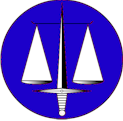 Studiecentrum voor Militair Recht en OorlogsrechtVZW